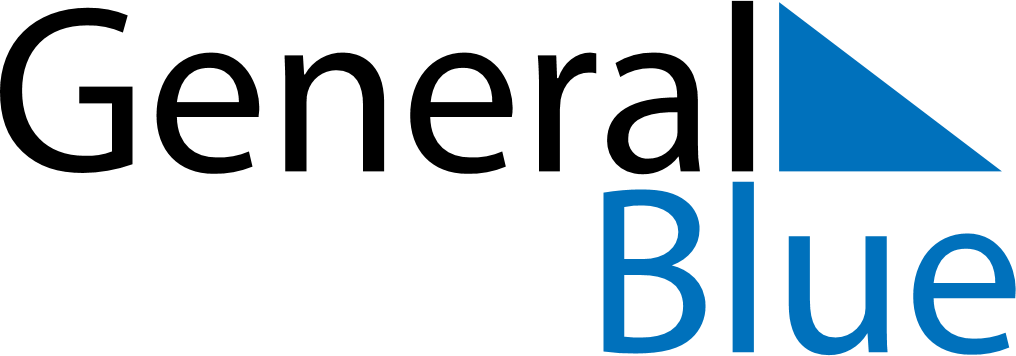 November 2027November 2027November 2027Isle of ManIsle of ManSUNMONTUEWEDTHUFRISAT123456789101112131415161718192021222324252627282930